Publicado en Valencia el 25/05/2020 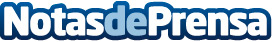 Cafeteras y dos ruedas, la unión de dos pasiones, según CafeyBiciCon el auge de las bicicletas plegables y no plegables, eléctricas y no eléctricas, junto a las ayudas directas para su compra por determinadas comunidades como la valenciana, se está asistiendo a la gran revolución de las ciudades. Y es que café y bici siempre han ido juntos. La cafeína y su chispa. CafeyBici presenta sus guías de compra online de cafeteras, bicicletas y gadgets de salud deportivaDatos de contacto:Alberto696195048Nota de prensa publicada en: https://www.notasdeprensa.es/cafeteras-y-dos-ruedas-la-union-de-dos Categorias: Nacional Sociedad Valencia Entretenimiento Ecología Ciclismo Consumo http://www.notasdeprensa.es